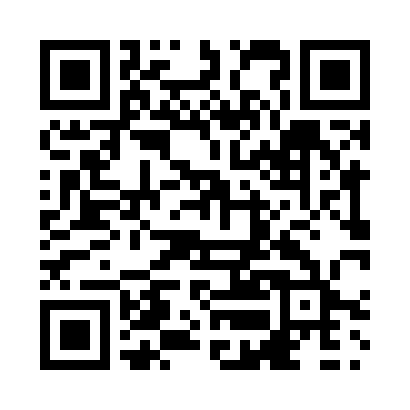 Prayer times for Bay Bulls, Newfoundland and Labrador, CanadaMon 1 Jul 2024 - Wed 31 Jul 2024High Latitude Method: Angle Based RulePrayer Calculation Method: Islamic Society of North AmericaAsar Calculation Method: HanafiPrayer times provided by https://www.salahtimes.comDateDayFajrSunriseDhuhrAsrMaghribIsha1Mon3:075:091:056:329:0111:032Tue3:085:101:056:329:0111:033Wed3:085:101:066:329:0011:034Thu3:085:111:066:329:0011:035Fri3:095:121:066:329:0011:036Sat3:095:131:066:318:5911:037Sun3:105:131:066:318:5911:028Mon3:105:141:066:318:5811:029Tue3:115:151:076:318:5811:0210Wed3:125:161:076:318:5711:0011Thu3:145:171:076:308:5610:5912Fri3:155:181:076:308:5610:5813Sat3:175:191:076:308:5510:5614Sun3:195:201:076:298:5410:5515Mon3:215:211:076:298:5310:5316Tue3:225:221:076:288:5310:5117Wed3:245:231:076:288:5210:5018Thu3:265:241:076:278:5110:4819Fri3:285:251:086:278:5010:4620Sat3:305:261:086:268:4910:4521Sun3:325:271:086:268:4810:4322Mon3:335:281:086:258:4710:4123Tue3:355:291:086:258:4510:3924Wed3:375:311:086:248:4410:3725Thu3:395:321:086:238:4310:3526Fri3:415:331:086:238:4210:3327Sat3:435:341:086:228:4110:3128Sun3:455:351:086:218:3910:2929Mon3:475:371:086:208:3810:2730Tue3:495:381:086:208:3710:2531Wed3:515:391:086:198:3510:23